Centrum für Interdisziplinäre Wirtschaftsforschung / Nachschreibeklausuren Sommersemester 2022„Abmeldung ohne Angabe von Gründen“ / „Annullierungsantrag aus triftigem Grund“Stand: 10.03.2022Westfälische Wilhelms-Universität Münster Wirtschaftswissenschaftliche FakultätCentrum für Interdisziplinäre Wirtschaftsforschung Scharnhorststraße 10048151 Münster	Datum:Anmeldeverfahren für die Vorgezogene Klausuren SS 2022 / Nachschreibeklausuren aus dem WS 21/22Für jede Veranstaltung ist ein gesonderter Antrag mit den jeweils zugehörigen Unterlagen erforderlich.bitte ankreuzen: Abmeldung ohne Angabe von Gründen Ausschlussfrist: Freitag, 20.05.2022, 24.00 Uhr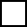 Annullierungsantrag aus triftigem GrundAusschlussfrist: spätestens 1 Woche nach dem Klausurtermin, 24.00 UhrDie Begründung und die zugehörigen Originalbescheinigungen (bei mehreren Anträgen zusätzliche Kopien) sind diesem Antrag als Anlage beizufügen.Unterschrift der Antragstellerin / des Antragstellers	Anlage Aufgrund der aktuellen Corona-Krise ist eine persönliche Abgabe des Formulars leider nicht möglich. Bitte bevorzugen Sie die Zusendung als Scan per Mail an clementine.kessler(at)uni-muenster.de. Eine fristgerechte Zusendung per Post (das Datum des Poststempels ist maßgebend) ist ebenfalls möglich.Bitte beachten Sie, dass der Antrag ohne persönliche Unterschrift keine Gültigkeit hat und fristgerecht eingegangen sein muss.Veranstaltungstitel:Name:Vorname:Anrede:Matrikelnummer:Studiengang:E-Mail-Adresse: